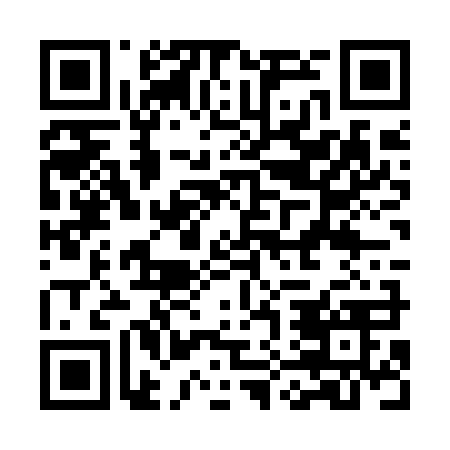 Ramadan times for Castelo Novo, PortugalMon 11 Mar 2024 - Wed 10 Apr 2024High Latitude Method: Angle Based RulePrayer Calculation Method: Muslim World LeagueAsar Calculation Method: HanafiPrayer times provided by https://www.salahtimes.comDateDayFajrSuhurSunriseDhuhrAsrIftarMaghribIsha11Mon5:215:216:5012:434:516:366:368:0112Tue5:195:196:4912:434:526:386:388:0213Wed5:185:186:4712:434:536:396:398:0314Thu5:165:166:4612:424:546:406:408:0415Fri5:145:146:4412:424:556:416:418:0516Sat5:135:136:4312:424:556:426:428:0617Sun5:115:116:4112:414:566:436:438:0718Mon5:095:096:3912:414:576:446:448:0819Tue5:085:086:3812:414:586:456:458:0920Wed5:065:066:3612:414:586:466:468:1121Thu5:045:046:3512:404:596:476:478:1222Fri5:025:026:3312:405:006:486:488:1323Sat5:015:016:3112:405:016:496:498:1424Sun4:594:596:3012:395:016:506:508:1525Mon4:574:576:2812:395:026:516:518:1626Tue4:554:556:2712:395:036:526:528:1727Wed4:544:546:2512:385:046:536:538:1928Thu4:524:526:2312:385:046:546:548:2029Fri4:504:506:2212:385:056:556:558:2130Sat4:484:486:2012:385:066:566:568:2231Sun5:465:467:191:376:067:577:579:231Mon5:455:457:171:376:077:587:589:252Tue5:435:437:151:376:087:597:599:263Wed5:415:417:141:366:088:008:009:274Thu5:395:397:121:366:098:018:019:285Fri5:375:377:111:366:108:028:029:296Sat5:365:367:091:366:108:038:039:317Sun5:345:347:081:356:118:048:049:328Mon5:325:327:061:356:118:058:059:339Tue5:305:307:041:356:128:068:069:3410Wed5:285:287:031:346:138:078:079:36